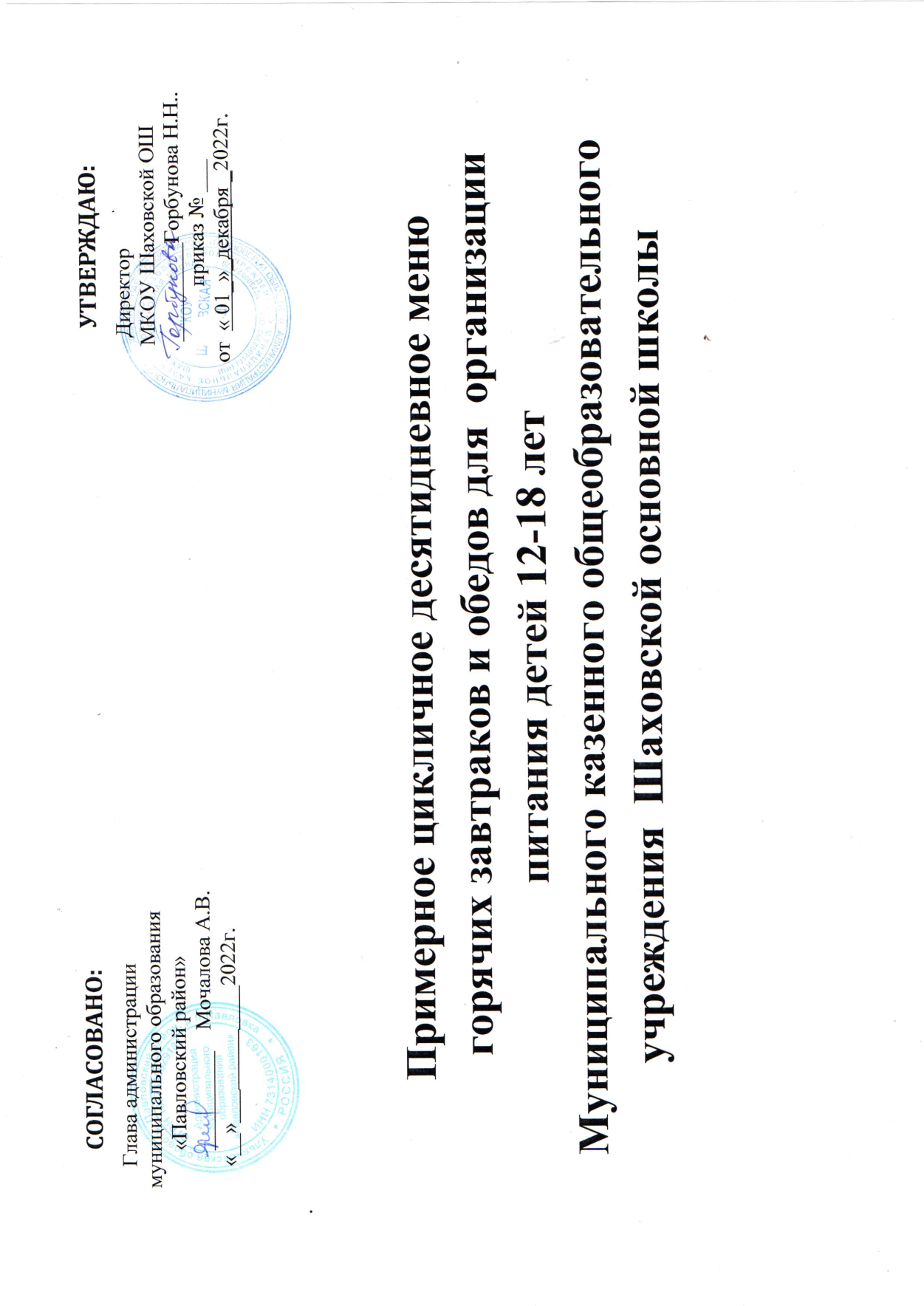 ПРИМЕЧАНИЕ: * замена на зимний период ПРИМЕЧАНИЕ: * замена на зимний период ПРИМЕЧАНИЕ: * замена на зимний период ПРИМЕЧАНИЕ: * замена на зимний период ПРИМЕЧАНИЕ: * замена на зимний период Примерное меню и пищевая ценность приготовляемых блюдПримерное меню и пищевая ценность приготовляемых блюдПримерное меню и пищевая ценность приготовляемых блюдПримерное меню и пищевая ценность приготовляемых блюдПримерное меню и пищевая ценность приготовляемых блюдПримерное меню и пищевая ценность приготовляемых блюдПримерное меню и пищевая ценность приготовляемых блюдПримерное меню и пищевая ценность приготовляемых блюдПримерное меню и пищевая ценность приготовляемых блюдПримерное меню и пищевая ценность приготовляемых блюдПримерное меню и пищевая ценность приготовляемых блюдПримерное меню и пищевая ценность приготовляемых блюдПримерное меню и пищевая ценность приготовляемых блюдПримерное меню и пищевая ценность приготовляемых блюдПримерное меню и пищевая ценность приготовляемых блюдПримерное меню и пищевая ценность приготовляемых блюдПримерное меню и пищевая ценность приготовляемых блюдПримерное меню и пищевая ценность приготовляемых блюдПримерное меню и пищевая ценность приготовляемых блюдПримерное меню и пищевая ценность приготовляемых блюдПримерное меню и пищевая ценность приготовляемых блюдРацион: общеобразовательные организацииРацион: общеобразовательные организацииРацион: общеобразовательные организацииРацион: общеобразовательные организацииРацион: общеобразовательные организациипонедельникпонедельникпонедельникСезон:Сезон:осенне-весеннийосенне-весеннийосенне-весеннийНеделя:Неделя:1Возраст:Возраст:12-18 лет12-18 лет12-18 лет12-18 лет12-18 лет12-18 лет12-18 лет12-18 лет12-18 лет№
рец.Приём пищи, наименованиеблюдаПриём пищи, наименованиеблюдаМасса порцииПищевые вещества (г)Пищевые вещества (г)Пищевые вещества (г)Энергетическая ценность (ккал)Витамины (мг)Витамины (мг)Витамины (мг)Витамины (мг)Витамины (мг)Витамины (мг)Витамины (мг)Витамины (мг)Минеральные вещества (мг)Минеральные вещества (мг)Минеральные вещества (мг)Минеральные вещества (мг)Минеральные вещества (мг)№
рец.Приём пищи, наименованиеблюдаПриём пищи, наименованиеблюдаМасса порцииБЖУЭнергетическая ценность (ккал)B1В2CADCaPFSеKIMgFe1223456789101112131415161617181920ЗавтракЗавтракЗавтракЗавтракЗавтракЗавтракЗавтракЗавтракЗавтракЗавтракЗавтракЗавтракЗавтракЗавтракЗавтракЗавтракЗавтракЗавтракЗавтракЗавтракЗавтракЗавтрак28,01Фрукт порционно /яблоко Фрукт порционно /яблоко 120-1500,40,410,042,70,040,021000016110001,7050,1271,20Каша молочная овсяная (геркулесовая)  с маслом сливочнымКаша молочная овсяная (геркулесовая)  с маслом сливочным25011,3812,5133,6253,40,220,201,300,0540,11142,5897,900,0630,0140,01465,450,156,690,53693,08Какао с молокомКакао с молоком2004,685,1522,58151,50,060,231,950,050,05152,2124,50,00,00,0149,60,1921,30,45,10Хлеб пшеничный Хлеб пшеничный 806,080,6439,36177,60,080,021,18001032,50,70,00,09,20,020,00,88Итого за завтрак Итого за завтрак Итого за завтрак Итого за завтрак 22,5418,7105,54625,150,400,4714,430,10,16320,78265,90,830,020,02225,980,3632,991,93Обед (полноценный рацион питания)Обед (полноценный рацион питания)Обед (полноценный рацион питания)Обед (полноценный рацион питания)Обед (полноценный рацион питания)Обед (полноценный рацион питания)Обед (полноценный рацион питания)Обед (полноценный рацион питания)Обед (полноценный рацион питания)Обед (полноценный рацион питания)Обед (полноценный рацион питания)Обед (полноценный рацион питания)Обед (полноценный рацион питания)Обед (полноценный рацион питания)Обед (полноценный рацион питания)Обед (полноценный рацион питания)Обед (полноценный рацион питания)Обед (полноценный рацион питания)Обед (полноценный рацион питания)Обед (полноценный рацион питания)Обед (полноценный рацион питания)Обед (полноценный рацион питания)10,40Салат из свежих овощей «Ассорти», заправленный растительным маслом Салат из свежих овощей «Ассорти», заправленный растительным маслом 1001,005,163,6064,330,100,1122,660,026093,8335,160,0030,030,0316,830,033380,1* 50 ЗПСалат из свёклы с сыром, заправленный маслом растительнымСалат из свёклы с сыром, заправленный маслом растительным1001,817,558,25113,80,0160,0669,20,10109,781,580,0160,650,6513,830,0323,231,38102,19Суп картофельный с бобовыми (горох) с гренками ржаными на бульонеСуп картофельный с бобовыми (горох) с гренками ржаными на бульоне250/106,03,8424,81161,50,260,098,670,001052,62178,120,0970,0070,00786,760,04737,020,51331,40Крокеты «Детские», запечённые под соусом сметанно-томатным Крокеты «Детские», запечённые под соусом сметанно-томатным 10016,6223,57,12271,170,140,133,20,00130,0728,3124,240,940,0140,01431,720,07526,031,62332,10Макаронные изделия отварные  с маслом сливочнымМакаронные изделия отварные  с маслом сливочным1806,844,1143,74228,380,1080,03600,0360,04815,9655,450,0120,0360,036112,630,9610,160,103519,01Компот из фруктово-ягодной смесиКомпот из фруктово-ягодной смеси2000,060,0220,7378,2002,50043,30000,4501,70,155,08Хлеб ржано-пшеничныйХлеб ржано-пшеничный701,840,3323,9126,70,120,0600024,5110,60,0160017,10,0332,91,335,01Хлеб пшеничный Хлеб пшеничный 503,80,424,3117,50,060,021001032,50,73006,5000,44Итого за обед (полноценный рацион питания)Итого за обед (полноценный рацион питания)Итого за обед (полноценный рацион питания)Итого за обед (полноценный рацион питания)36,1537,36148,151047,740,790,4438,130,060,12229,21539,371,800,090,09271,971,15145,814,25Итого за обед (замена)Итого за обед (замена)Итого за обед (замена)Итого за обед (замена)36,9639,75152,81097,190,700,4024,670,140,12245,08585,791,810,710,71268,971,14131,045,53Итого за 2 приёма пищиИтого за 2 приёма пищиИтого за 2 приёма пищиИтого за 2 приёма пищи58,6956,06253,691672,891,190,9152,560,170,28549,99805,272,630,110,11497,951,51178,806,18Итого за 2 приёма пищи (замена)Итого за 2 приёма пищи (замена)Итого за 2 приёма пищи (замена)Итого за 2 приёма пищи (замена)59,558,5258,31722,31,10,914,60,10,3565,9851,72,60,70,7495,01,5164,07,5ПРИМЕЧАНИЕ: *замена на зимний периодПримерное меню и пищевая ценность приготовляемых блюдПРИМЕЧАНИЕ: *замена на зимний периодПримерное меню и пищевая ценность приготовляемых блюдПРИМЕЧАНИЕ: *замена на зимний периодПримерное меню и пищевая ценность приготовляемых блюдПРИМЕЧАНИЕ: *замена на зимний периодПримерное меню и пищевая ценность приготовляемых блюдПРИМЕЧАНИЕ: *замена на зимний периодПримерное меню и пищевая ценность приготовляемых блюдПРИМЕЧАНИЕ: *замена на зимний периодПримерное меню и пищевая ценность приготовляемых блюдПРИМЕЧАНИЕ: *замена на зимний периодПримерное меню и пищевая ценность приготовляемых блюдПРИМЕЧАНИЕ: *замена на зимний периодПримерное меню и пищевая ценность приготовляемых блюдПРИМЕЧАНИЕ: *замена на зимний периодПримерное меню и пищевая ценность приготовляемых блюдПРИМЕЧАНИЕ: *замена на зимний периодПримерное меню и пищевая ценность приготовляемых блюдПРИМЕЧАНИЕ: *замена на зимний периодПримерное меню и пищевая ценность приготовляемых блюдПРИМЕЧАНИЕ: *замена на зимний периодПримерное меню и пищевая ценность приготовляемых блюдПРИМЕЧАНИЕ: *замена на зимний периодПримерное меню и пищевая ценность приготовляемых блюдПРИМЕЧАНИЕ: *замена на зимний периодПримерное меню и пищевая ценность приготовляемых блюдПРИМЕЧАНИЕ: *замена на зимний периодПримерное меню и пищевая ценность приготовляемых блюдПРИМЕЧАНИЕ: *замена на зимний периодПримерное меню и пищевая ценность приготовляемых блюдПРИМЕЧАНИЕ: *замена на зимний периодПримерное меню и пищевая ценность приготовляемых блюдПРИМЕЧАНИЕ: *замена на зимний периодПримерное меню и пищевая ценность приготовляемых блюдПРИМЕЧАНИЕ: *замена на зимний периодПримерное меню и пищевая ценность приготовляемых блюдПРИМЕЧАНИЕ: *замена на зимний периодПримерное меню и пищевая ценность приготовляемых блюдПРИМЕЧАНИЕ: *замена на зимний периодПримерное меню и пищевая ценность приготовляемых блюдПРИМЕЧАНИЕ: *замена на зимний периодПримерное меню и пищевая ценность приготовляемых блюдРацион: общеобразовательные организацииРацион: общеобразовательные организацииРацион: общеобразовательные организацииРацион: общеобразовательные организациивторниквторниквторникСезон:Сезон:осенне-весеннийосенне-весеннийосенне-весеннийНеделя:Неделя:1Возраст:Возраст:12-18 лет12-18 лет12-18 лет12-18 лет12-18 лет12-18 лет12-18 лет12-18 лет12-18 лет12-18 лет№
рец.Приём пищи, наименование блюдаПриём пищи, наименование блюдаМасса порцииПищевые вещества (г)Пищевые вещества (г)Пищевые вещества (г)Энергетическая ценность (ккал)Витамины (мг)Витамины (мг)Витамины (мг)Витамины (мг)Витамины (мг)Витамины (мг)Витамины (мг)Витамины (мг)Витамины (мг)Минеральные вещества (мг)Минеральные вещества (мг)Минеральные вещества (мг)Минеральные вещества (мг)Минеральные вещества (мг)№
рец.Приём пищи, наименование блюдаПриём пищи, наименование блюдаМасса порцииБЖУЭнергетическая ценность (ккал)B1В2CADCaPFSеSеKIMgFe1223456789101112131415161617181920Завтрак Завтрак Завтрак Завтрак Завтрак Завтрак Завтрак Завтрак Завтрак Завтрак Завтрак Завтрак Завтрак Завтрак Завтрак Завтрак Завтрак Завтрак Завтрак Завтрак Завтрак Завтрак 3,03Гастрономия /сыр порционноГастрономия /сыр порционно204,645,9072,800,060,140,02017610000,020,0217,6070,271,15Каша молочная  гречневая с маслом сливочным Каша молочная  гречневая с маслом сливочным 25011,0915,7840,8327,010,360,322,160,0720,2237,62163,160,10,0180,0181090,2511,150,87693,08Какао с молокомКакао с молоком2004,685,1522,58151,450,060,2320,050,05152,2124,50,0340,0030,003149,630,1921,300,45,10Хлеб пшеничный Хлеб пшеничный 806,080,6439,36177,60,080,021,2001032,50,70,0030,0039,2000,88Итого за завтрак Итого за завтрак Итого за завтрак Итого за завтрак 26,4927,47102,74728,860,50,635,430,140,22575,82420,160,860,040,04285,430,4639,452,35Обед (полноценный рацион питания)Обед (полноценный рацион питания)Обед (полноценный рацион питания)Обед (полноценный рацион питания)Обед (полноценный рацион питания)Обед (полноценный рацион питания)Обед (полноценный рацион питания)Обед (полноценный рацион питания)Обед (полноценный рацион питания)Обед (полноценный рацион питания)Обед (полноценный рацион питания)Обед (полноценный рацион питания)Обед (полноценный рацион питания)Обед (полноценный рацион питания)Обед (полноценный рацион питания)Обед (полноценный рацион питания)Обед (полноценный рацион питания)Обед (полноценный рацион питания)Обед (полноценный рацион питания)Обед (полноценный рацион питания)Обед (полноценный рацион питания)Обед (полноценный рацион питания)53,350Салат из капусты белокочанной с огурцом «Зайчик»Салат из капусты белокочанной с огурцом «Зайчик»1001,285,063,7651,610,0330,031,710,028042,7522,70,0050,0280,02815,330,8150,460,09Салат овощной «Фасолька», заправленный растительным масломСалат овощной «Фасолька», заправленный растительным маслом1002,783,9116,25107,30,0830,161,830,0830115,6379,160,010,030,032,150,0135,50,13124,26Щи из свежей капусты на бульоне со сметаной Щи из свежей капусты на бульоне со сметаной 250/101,764,957,9089,700,0570,0515,70049,249038,322,10,80239,44Тефтели из рыбы тушёные в соусе овощном Тефтели из рыбы тушёные в соусе овощном 10012,357,916,91143,660,130,121,970,0440149,95297,550,140,0010,00135,930,05465,11,94520,09Картофельное пюре с маслом сливочным Картофельное пюре с маслом сливочным 1803,9011,126,42164,110,190,1530,0720,0652,56116,1600069,60,02539,51,42349,10Компот из смеси сухофруктов     С-витаминизированный Компот из смеси сухофруктов     С-витаминизированный 2000,22019,4476,75000,20022,67,70000,5030,665,08Хлеб ржано-пшеничныйХлеб ржано-пшеничный701,840,3323,9126,70,120,0600024,5110,60,0160017,10,0332,91,335,01Хлеб пшеничный 503,800,4024,3117,50,060,021001032,50,73006,5000,44Итого за обед (полноценный рацион питания)Итого за обед (полноценный рацион питания)Итого за обед (полноценный рацион питания)Итого за обед (полноценный рацион питания)25,1529,74122,58770,030,590,4223,680,140,06351,56636,210,90,030,03183,190,91177,67,05Итого за обед (замена)Итого за обед (замена)Итого за обед (замена)Итого за обед (замена)26,6528,59135,07825,720,640,5523,80,20,06424,44692,670,90,030,03170,010,12198,16,72Итого за 2 приёма пищиИтого за 2 приёма пищиИтого за 2 приёма пищиИтого за 2 приёма пищи51,6457,21225,321498,891,091,0529,110,290,28927,381056,371,760,080,08468,621,37217,059,4Итого за 2 приёма пищи (замена)Итого за 2 приёма пищи (замена)Итого за 2 приёма пищи (замена)Итого за 2 приёма пищи (замена)53,156,1237,81554,61,11,229,20,30,31000,31112,81,80,10,1455,40,6237,69,1ПРИМЕЧАНИЕ: * замена на зимний периодПримерное меню и пищевая ценность приготовляемых блюдПРИМЕЧАНИЕ: * замена на зимний периодПримерное меню и пищевая ценность приготовляемых блюдПРИМЕЧАНИЕ: * замена на зимний периодПримерное меню и пищевая ценность приготовляемых блюдПРИМЕЧАНИЕ: * замена на зимний периодПримерное меню и пищевая ценность приготовляемых блюдПРИМЕЧАНИЕ: * замена на зимний периодПримерное меню и пищевая ценность приготовляемых блюдПРИМЕЧАНИЕ: * замена на зимний периодПримерное меню и пищевая ценность приготовляемых блюдПРИМЕЧАНИЕ: * замена на зимний периодПримерное меню и пищевая ценность приготовляемых блюдПРИМЕЧАНИЕ: * замена на зимний периодПримерное меню и пищевая ценность приготовляемых блюдПРИМЕЧАНИЕ: * замена на зимний периодПримерное меню и пищевая ценность приготовляемых блюдПРИМЕЧАНИЕ: * замена на зимний периодПримерное меню и пищевая ценность приготовляемых блюдПРИМЕЧАНИЕ: * замена на зимний периодПримерное меню и пищевая ценность приготовляемых блюдПРИМЕЧАНИЕ: * замена на зимний периодПримерное меню и пищевая ценность приготовляемых блюдПРИМЕЧАНИЕ: * замена на зимний периодПримерное меню и пищевая ценность приготовляемых блюдПРИМЕЧАНИЕ: * замена на зимний периодПримерное меню и пищевая ценность приготовляемых блюдПРИМЕЧАНИЕ: * замена на зимний периодПримерное меню и пищевая ценность приготовляемых блюдПРИМЕЧАНИЕ: * замена на зимний периодПримерное меню и пищевая ценность приготовляемых блюдПРИМЕЧАНИЕ: * замена на зимний периодПримерное меню и пищевая ценность приготовляемых блюдПРИМЕЧАНИЕ: * замена на зимний периодПримерное меню и пищевая ценность приготовляемых блюдПРИМЕЧАНИЕ: * замена на зимний периодПримерное меню и пищевая ценность приготовляемых блюдПРИМЕЧАНИЕ: * замена на зимний периодПримерное меню и пищевая ценность приготовляемых блюдПРИМЕЧАНИЕ: * замена на зимний периодПримерное меню и пищевая ценность приготовляемых блюдПРИМЕЧАНИЕ: * замена на зимний периодПримерное меню и пищевая ценность приготовляемых блюдРацион: общеобразовательные организацииРацион: общеобразовательные организацииРацион: общеобразовательные организацииРацион: общеобразовательные организацииРацион: общеобразовательные организациисредасредасредаСезон:Сезон:осенне-весеннийосенне-весеннийНеделя:Неделя:1Возраст:Возраст:12-18 лет12-18 лет12-18 лет12-18 лет12-18 лет12-18 лет12-18 лет12-18 лет12-18 лет12-18 лет№
рец.Приём пищи, наименование блюдаПриём пищи, наименование блюдаМасса порцииПищевые вещества (г)Пищевые вещества (г)Пищевые вещества (г)Энергетическая ценность (ккал)Витамины (мг)Витамины (мг)Витамины (мг)Витамины (мг)Витамины (мг)Витамины (мг)Витамины (мг)Витамины (мг)Витамины (мг)Минеральные вещества (мг)Минеральные вещества (мг)Минеральные вещества (мг)Минеральные вещества (мг)Минеральные вещества (мг)№
рец.Приём пищи, наименование блюдаПриём пищи, наименование блюдаМасса порцииБЖУЭнергетическая ценность (ккал)B1В2CADCaPFSеSеKIMgFe1223456789101112131415161617181920ЗавтракЗавтракЗавтракЗавтракЗавтракЗавтракЗавтракЗавтракЗавтракЗавтракЗавтракЗавтракЗавтракЗавтракЗавтракЗавтракЗавтракЗавтракЗавтракЗавтракЗавтракЗавтрак28,01Фрукт порционно /яблоко Фрукт порционно /яблоко 1500,40,41042,70,040,021000,216110001,7050,12223,24Запеканка творожная с соусом молочным (сладким)Запеканка творожная с соусом молочным (сладким)23025,613680,7507,500,080,332,620,090,0204000000,0139,41,35375,01Чай чёрный  с лимономЧай чёрный  с лимоном2000,240,0615,2258,60,060,011,7008,059,780,10,020,0231,7705,240,875,10Хлеб пшеничный Хлеб пшеничный 806,080,6439,36177,60,080,021,18001032,50,7009,20,0200,88Итого за завтрак Итого за завтрак Итого за завтрак Итого за завтрак 32,3337,1145,28786,380,260,3815,50,090,2238,0553,280,830,020,0242,670,0349,663,22Обед (полноценный рацион питания)Обед (полноценный рацион питания)Обед (полноценный рацион питания)Обед (полноценный рацион питания)Обед (полноценный рацион питания)Обед (полноценный рацион питания)Обед (полноценный рацион питания)Обед (полноценный рацион питания)Обед (полноценный рацион питания)Обед (полноценный рацион питания)Обед (полноценный рацион питания)Обед (полноценный рацион питания)Обед (полноценный рацион питания)Обед (полноценный рацион питания)Обед (полноценный рацион питания)Обед (полноценный рацион питания)Обед (полноценный рацион питания)Обед (полноценный рацион питания)Обед (полноценный рацион питания)Обед (полноценный рацион питания)Обед (полноценный рацион питания)Обед (полноценный рацион питания)38,13Салат из свежих помидоров и огурцов с луком, заправленный  растительным маслом Салат из свежих помидоров и огурцов с луком, заправленный  растительным маслом 1000,63,142,9048,160,050,01614,850,53021,414,880,0160,310,31102,280,002316,360,48* 7,03  З П Салат «Витаминный», заправленный растительным маслом Салат «Витаминный», заправленный растительным маслом 1003,164,1613850,0830,0538,30049,672,300,0660,066153,40,001612,70,911184,02Борщ со свежей капустой и картофелем Борщ со свежей капустой и картофелем 2502,342,6510,9574,560,0620,06219,620,75047,7548,630,270,600,60122,750,0323,051,16291,17Плов с птицейПлов с птицей25025,7933,4856,70617,050,210,1085,090,002034,35233,9 0,1030,1010,10163,110,04556,792,13407Сок фруктовый Сок фруктовый 2000,20,322,286,40,020,14,8001428,70,10,20,22020100,245,08Хлеб ржано-пшеничныйХлеб ржано-пшеничный701,840,3323,9126,70,120,0600024,5110,60,0160017,10,0332,91,335,01Хлеб пшеничный Хлеб пшеничный 503,800,424,3117,50,060,021001032,50,73006,5000,44Итого за обед (полноценный рацион питания)Итого за обед (полноценный рацион питания)Итого за обед (полноценный рацион питания)Итого за обед (полноценный рацион питания)34,5740,26140,91070,360,520,3645,461,280152469,211,211,211,21513,720,11139,15,78Итого за обед (замена)Итого за обед (замена)Итого за обед (замена)Итого за обед (замена)37,1341,281511107,20,560,468,910,750180,2526,631,200,970,97564,840,11135,446,21Итого за 2 приёма пищиИтого за 2 приёма пищиИтого за 2 приёма пищиИтого за 2 приёма пищи66,9077,36286,181856,740,780,7460,961,370,2390,05522,492,041,241,24556,390,14188,769Итого за 2 приёма пищи (замена)Итого за 2 приёма пищи (замена)Итого за 2 приёма пищи (замена)Итого за 2 приёма пищи (замена)69,578,4296,31893,60,80,884,40,80,2418,3579,92,01,01,0607,50,1185,19,4ПРИМЕЧАНИЕ: * замена на зимний периодПримерное меню и пищевая ценность приготовляемых блюдПРИМЕЧАНИЕ: * замена на зимний периодПримерное меню и пищевая ценность приготовляемых блюдПРИМЕЧАНИЕ: * замена на зимний периодПримерное меню и пищевая ценность приготовляемых блюдПРИМЕЧАНИЕ: * замена на зимний периодПримерное меню и пищевая ценность приготовляемых блюдПРИМЕЧАНИЕ: * замена на зимний периодПримерное меню и пищевая ценность приготовляемых блюдПРИМЕЧАНИЕ: * замена на зимний периодПримерное меню и пищевая ценность приготовляемых блюдПРИМЕЧАНИЕ: * замена на зимний периодПримерное меню и пищевая ценность приготовляемых блюдПРИМЕЧАНИЕ: * замена на зимний периодПримерное меню и пищевая ценность приготовляемых блюдПРИМЕЧАНИЕ: * замена на зимний периодПримерное меню и пищевая ценность приготовляемых блюдПРИМЕЧАНИЕ: * замена на зимний периодПримерное меню и пищевая ценность приготовляемых блюдПРИМЕЧАНИЕ: * замена на зимний периодПримерное меню и пищевая ценность приготовляемых блюдПРИМЕЧАНИЕ: * замена на зимний периодПримерное меню и пищевая ценность приготовляемых блюдПРИМЕЧАНИЕ: * замена на зимний периодПримерное меню и пищевая ценность приготовляемых блюдПРИМЕЧАНИЕ: * замена на зимний периодПримерное меню и пищевая ценность приготовляемых блюдПРИМЕЧАНИЕ: * замена на зимний периодПримерное меню и пищевая ценность приготовляемых блюдПРИМЕЧАНИЕ: * замена на зимний периодПримерное меню и пищевая ценность приготовляемых блюдПРИМЕЧАНИЕ: * замена на зимний периодПримерное меню и пищевая ценность приготовляемых блюдПРИМЕЧАНИЕ: * замена на зимний периодПримерное меню и пищевая ценность приготовляемых блюдПРИМЕЧАНИЕ: * замена на зимний периодПримерное меню и пищевая ценность приготовляемых блюдПРИМЕЧАНИЕ: * замена на зимний периодПримерное меню и пищевая ценность приготовляемых блюдПРИМЕЧАНИЕ: * замена на зимний периодПримерное меню и пищевая ценность приготовляемых блюдПРИМЕЧАНИЕ: * замена на зимний периодПримерное меню и пищевая ценность приготовляемых блюдРацион: общеобразовательные организацииРацион: общеобразовательные организацииРацион: общеобразовательные организацииРацион: общеобразовательные организацииРацион: общеобразовательные организациичетвергчетвергчетвергСезон:Сезон:осенне-весеннийосенне-весеннийосенне-весеннийосенне-весеннийНеделя:Неделя:1Возраст:Возраст:12-18 лет12-18 лет12-18 лет12-18 лет12-18 лет12-18 лет12-18 лет12-18 лет12-18 лет12-18 лет№
рец.Приём пищи, наименование блюдаПриём пищи, наименование блюдаМасса порцииПищевые вещества (г)Пищевые вещества (г)Пищевые вещества (г)Энерг
тическая ценность (ккал)Витамины (мг)Витамины (мг)Витамины (мг)Витамины (мг)Витамины (мг)Витамины (мг)Витамины (мг)Витамины (мг)Минеральные вещества (мг)Минеральные вещества (мг)Минеральные вещества (мг)Минеральные вещества (мг)Минеральные вещества (мг)Минеральные вещества (мг)№
рец.Приём пищи, наименование блюдаПриём пищи, наименование блюдаМасса порцииБЖУЭнерг
тическая ценность (ккал)B1В2CADCaPFSеSеKIMgFe1223456789101112131415161617181920ЗавтракЗавтракЗавтракЗавтракЗавтракЗавтракЗавтракЗавтракЗавтракЗавтракЗавтракЗавтракЗавтракЗавтракЗавтракЗавтракЗавтракЗавтракЗавтракЗавтракЗавтракЗавтрак4,20Салат «Петрушка» из моркови с сыромСалат «Петрушка» из моркови с сыром1006,7112,424,82158,060,0350,1233,680,01099,416,3638,50,0060,0061620,03535,50,73*102,2 З П Салат фруктовый с сахарной пудрой  Салат фруктовый с сахарной пудрой  1000,650,39,242,50,0330,033,80,040251710,150,0330,033144,060,001111,25478,28Картофельная запеканка с рублеными мясными изделиями (или cубпродуктами) под соусом сметанным Картофельная запеканка с рублеными мясными изделиями (или cубпродуктами) под соусом сметанным 20012,5213,5737,12329,50,180,1340,010,0239,44117,680,060,020,02107,060,07942,830,8407Сок фруктовый Сок фруктовый 2000,20,2622,286,39004,80001428,7000202010,000,245,10Хлеб пшеничный Хлеб пшеничный 806,080,6439,36177,60,080,021,18001032,50,7009,20,0200,88Итого за завтрак Итого за завтрак Итого за завтрак Итого за завтрак 25,5126,89103,5751,570,320,3713,160,020,02162,84195,2439,370,230,23480,260,1388,332,65Итого завтрак (зимний период)Итого завтрак (зимний период)Итого завтрак (зимний период)Итого завтрак (зимний период)19,514,8107,9636,00,30,313,30088,4195,9110,30,3462,30,163,83,2Обед (полноценный рацион питания)Обед (полноценный рацион питания)Обед (полноценный рацион питания)Обед (полноценный рацион питания)Обед (полноценный рацион питания)Обед (полноценный рацион питания)Обед (полноценный рацион питания)Обед (полноценный рацион питания)Обед (полноценный рацион питания)Обед (полноценный рацион питания)Обед (полноценный рацион питания)Обед (полноценный рацион питания)Обед (полноценный рацион питания)Обед (полноценный рацион питания)Обед (полноценный рацион питания)Обед (полноценный рацион питания)Обед (полноценный рацион питания)Обед (полноценный рацион питания)Обед (полноценный рацион питания)Обед (полноценный рацион питания)Обед (полноценный рацион питания)Обед (полноценный рацион питания)72,26Винегрет овощной, заправленный растительным маслом Винегрет овощной, заправленный растительным маслом 1001,585,178,6187,80,050,0515,50,013029,9144,810,150,0310,03124,630,01620,50,86124,48Суп овощной на бульоне с гренками пшеничнымиСуп овощной на бульоне с гренками пшеничными250/507,257,042256,620,020,029,200,05036,7424,200,070,570,5730,950,2012,40,433,09Биточки «Детские» тушёные под овощным соусом Биточки «Детские» тушёные под овощным соусом 10015,3216,6716,57278,720,180,161,830,022020,6986,0600,0660,06628,300,14454,971,8250,02Гороховое пюре с маслом сливочным Гороховое пюре с маслом сливочным 18020,713,4345,74300,550,420,160,00,0360,03679,57193,20,060,0240,02478,60,096501,17349,10Компот из смеси сухофруктов                                       С-витаминизированный Компот из смеси сухофруктов                                       С-витаминизированный 2000,22019,4476,75000,20022,67,70000,45030,6666 037,03Кондитерское изделие/печеньеКондитерское изделие/печенье301,72,2613,878,890,0020,010008,217,40000,2030,25,08Хлеб ржано-пшеничныйХлеб ржано-пшеничный701,840,3323,9126,70,120,0600024,5110,60,0160017,10,0332,91,335,01Хлеб пшеничный Хлеб пшеничный 503,800,424,3117,50,060,021001032,50,73006,5000,44Итого за обед (полноценный рацион питания)Итого за обед (полноценный рацион питания)Итого за обед (полноценный рацион питания)Итого за обед (полноценный рацион питания)52,4235,26194,311323,530,850,4827,830,120,04232,21516,471,030,690,69186,680,49176,736,86Итого за 2 приёма пищиИтого за 2 приёма пищиИтого за 2 приёма пищиИтого за 2 приёма пищи77,9362,15297,812075,11,170,8540,990,140,06395,05711,7140,40,930,93666,940,62265,069,51Итого за 2 приёма пищи (замена)Итого за 2 приёма пищи (замена)Итого за 2 приёма пищи (замена)Итого за 2 приёма пищи (замена)71,950302,21959,51,20,841,10,20,1320,7712,412116490,6240,610ПРИМЕЧАНИЕ: * замена на зимний периодПримерное меню и пищевая ценность приготовляемых блюд Рацион: общеобразовательные организацииПРИМЕЧАНИЕ: * замена на зимний периодПримерное меню и пищевая ценность приготовляемых блюд Рацион: общеобразовательные организацииПРИМЕЧАНИЕ: * замена на зимний периодПримерное меню и пищевая ценность приготовляемых блюд Рацион: общеобразовательные организацииПРИМЕЧАНИЕ: * замена на зимний периодПримерное меню и пищевая ценность приготовляемых блюд Рацион: общеобразовательные организацииПРИМЕЧАНИЕ: * замена на зимний периодПримерное меню и пищевая ценность приготовляемых блюд Рацион: общеобразовательные организациипятницапятницапятницаСезон:Сезон:осенне-весеннийосенне-весеннийосенне-весеннийосенне-весеннийосенне-весеннийосенне-весеннийНеделя:Неделя:1Возраст:Возраст:12-18 лет12-18 лет12-18 лет12-18 лет12-18 лет12-18 лет12-18 лет12-18 лет12-18 лет12-18 лет№
рец.Приём пищи, наименование блюдаПриём пищи, наименование блюдаМасса порцииПищевые вещества (г)Пищевые вещества (г)Пищевые вещества (г)Энергетическая ценность (ккал)Витамины (мг)Витамины (мг)Витамины (мг)Витамины (мг)Витамины (мг)Витамины (мг)Витамины (мг)Витамины (мг)Минеральные вещества (мг)Минеральные вещества (мг)Минеральные вещества (мг)Минеральные вещества (мг)Минеральные вещества (мг)Минеральные вещества (мг)№
рец.Приём пищи, наименование блюдаПриём пищи, наименование блюдаМасса порцииБЖУЭнергетическая ценность (ккал)B1В2CADCaPFSеSеKIMgFe1223456789101112131415161617181920Завтрак Завтрак Завтрак Завтрак Завтрак Завтрак Завтрак Завтрак Завтрак Завтрак Завтрак Завтрак Завтрак Завтрак Завтрак Завтрак Завтрак Завтрак Завтрак Завтрак Завтрак Завтрак 28,01Фрукт порционно /яблоко Фрукт порционно /яблоко 1500,40,41042,70,040,02100016110001,7050,12340,34Омлет, запечённый с картофелем отварным Омлет, запечённый с картофелем отварным 20014,247,9721,08466,50,170,486,250,252,499,41249,10,080,040,04703,460,2834,133,166272Молоко /кисломолочный напиток Молоко /кисломолочный напиток 3008,77,5121500,120,510,060,06036027000000,006420,35,10Хлеб пшеничный Хлеб пшеничный 806,080,6439,36177,60,080,021,18001032,50,70,00,09,20,0200,88Итого за завтракИтого за завтракИтого за завтракИтого за завтрак29,3856,5182,44836,800,411,0317,490,312,4485,41562,60,810,040,04714,360,3181,134,4Обед (полноценный рацион питания)Обед (полноценный рацион питания)Обед (полноценный рацион питания)Обед (полноценный рацион питания)Обед (полноценный рацион питания)Обед (полноценный рацион питания)Обед (полноценный рацион питания)Обед (полноценный рацион питания)Обед (полноценный рацион питания)Обед (полноценный рацион питания)Обед (полноценный рацион питания)Обед (полноценный рацион питания)Обед (полноценный рацион питания)Обед (полноценный рацион питания)Обед (полноценный рацион питания)Обед (полноценный рацион питания)Обед (полноценный рацион питания)Обед (полноценный рацион питания)Обед (полноценный рацион питания)Обед (полноценный рацион питания)Обед (полноценный рацион питания)Обед (полноценный рацион питания)4,20Салат «Солнышко»Салат «Солнышко»1000,980,28,0838,250,050,0511,630,0450383600,0660,06617,160,03324,50,98*52 З П Салат из свёклы с растительным масломСалат из свёклы с растительным маслом1001,432,68,5562,380,0160,0339,50,016036,3841,100,0660,06630,830,01621,131,33392,33Пельмени с бульоном и зеленьюПельмени с бульоном и зеленью130/12016,1614,2636,613300,230,240,610,0230,1129,28167,320,050,030,0328,120,06122,820,93489,07Рагу из птицы по-домашнему с овощамиРагу из птицы по-домашнему с овощами25015,7314,6628,922360,610,5627,840,002084,11217,140,0660,0180,01874,20,03361,62,93407Сок фруктовый Сок фруктовый 2000,20,322,286,40,020,14,8001428,70,0780,20,22020100,245,08Хлеб ржано-пшеничныйХлеб ржано-пшеничный701,840,3323,9126,70,120,0600024,5110,60,0160017,10,0332,91,335,01Хлеб пшеничный Хлеб пшеничный 503,800,424,3117,50,060,021001032,50,73006,5000,44Итого за обед (полноценный рацион питания)Итого за обед (полноценный рацион питания)Итого за обед (полноценный рацион питания)Итого за обед (полноценный рацион питания)38,7130,11143,96934,841,091,0345,980,070,11199,89592,260,940,320,32345,060,16151,826,85Итого обед (зимний период)Итого обед (зимний период)Итого обед (зимний период)Итого обед (зимний период)39,232,5144,49591,1143,900,1198,3597,40,90,30,3358,70,1148,57,2Итого за 2 приёма пищиИтого за 2 приёма пищиИтого за 2 приёма пищиИтого за 2 приёма пищи68,0986,62226,41771,641,52,0663,470,382,51685,31154,861,750,360,361059,420,46232,9511,25Итого за 2 приёма пищи (замена)Итого за 2 приёма пищи (замена)Итого за 2 приёма пищи (замена)Итого за 2 приёма пищи (замена)68,5489,02226,871795,771,472,0461,340,352,51683,681159,961,750,360,361073,090,45229,5811,6ПРИМЕЧАНИЕ: * замена на зимний периодПримерное меню и пищевая ценность приготовляемых блюдПРИМЕЧАНИЕ: * замена на зимний периодПримерное меню и пищевая ценность приготовляемых блюдПРИМЕЧАНИЕ: * замена на зимний периодПримерное меню и пищевая ценность приготовляемых блюдПРИМЕЧАНИЕ: * замена на зимний периодПримерное меню и пищевая ценность приготовляемых блюдПРИМЕЧАНИЕ: * замена на зимний периодПримерное меню и пищевая ценность приготовляемых блюдПРИМЕЧАНИЕ: * замена на зимний периодПримерное меню и пищевая ценность приготовляемых блюдПРИМЕЧАНИЕ: * замена на зимний периодПримерное меню и пищевая ценность приготовляемых блюдПРИМЕЧАНИЕ: * замена на зимний периодПримерное меню и пищевая ценность приготовляемых блюдПРИМЕЧАНИЕ: * замена на зимний периодПримерное меню и пищевая ценность приготовляемых блюдПРИМЕЧАНИЕ: * замена на зимний периодПримерное меню и пищевая ценность приготовляемых блюдПРИМЕЧАНИЕ: * замена на зимний периодПримерное меню и пищевая ценность приготовляемых блюдПРИМЕЧАНИЕ: * замена на зимний периодПримерное меню и пищевая ценность приготовляемых блюдПРИМЕЧАНИЕ: * замена на зимний периодПримерное меню и пищевая ценность приготовляемых блюдПРИМЕЧАНИЕ: * замена на зимний периодПримерное меню и пищевая ценность приготовляемых блюдПРИМЕЧАНИЕ: * замена на зимний периодПримерное меню и пищевая ценность приготовляемых блюдПРИМЕЧАНИЕ: * замена на зимний периодПримерное меню и пищевая ценность приготовляемых блюдПРИМЕЧАНИЕ: * замена на зимний периодПримерное меню и пищевая ценность приготовляемых блюдПРИМЕЧАНИЕ: * замена на зимний периодПримерное меню и пищевая ценность приготовляемых блюдПРИМЕЧАНИЕ: * замена на зимний периодПримерное меню и пищевая ценность приготовляемых блюдПРИМЕЧАНИЕ: * замена на зимний периодПримерное меню и пищевая ценность приготовляемых блюдПРИМЕЧАНИЕ: * замена на зимний периодПримерное меню и пищевая ценность приготовляемых блюдПРИМЕЧАНИЕ: * замена на зимний периодПримерное меню и пищевая ценность приготовляемых блюдПРИМЕЧАНИЕ: * замена на зимний периодПримерное меню и пищевая ценность приготовляемых блюдПРИМЕЧАНИЕ: * замена на зимний периодПримерное меню и пищевая ценность приготовляемых блюдПРИМЕЧАНИЕ: * замена на зимний периодПримерное меню и пищевая ценность приготовляемых блюдПРИМЕЧАНИЕ: * замена на зимний периодПримерное меню и пищевая ценность приготовляемых блюдПРИМЕЧАНИЕ: * замена на зимний периодПримерное меню и пищевая ценность приготовляемых блюдПРИМЕЧАНИЕ: * замена на зимний периодПримерное меню и пищевая ценность приготовляемых блюдПРИМЕЧАНИЕ: * замена на зимний периодПримерное меню и пищевая ценность приготовляемых блюдПРИМЕЧАНИЕ: * замена на зимний периодПримерное меню и пищевая ценность приготовляемых блюдПРИМЕЧАНИЕ: * замена на зимний периодПримерное меню и пищевая ценность приготовляемых блюдПРИМЕЧАНИЕ: * замена на зимний периодПримерное меню и пищевая ценность приготовляемых блюдРацион: общеобразовательные организацииРацион: общеобразовательные организацииРацион: общеобразовательные организацииРацион: общеобразовательные организацииРацион: общеобразовательные организацииРацион: общеобразовательные организацииРацион: общеобразовательные организацииРацион: общеобразовательные организациипонедельникпонедельникпонедельникпонедельникпонедельникпонедельникСезон:Сезон:Сезон:осенне-весеннийосенне-весеннийосенне-весеннийосенне-весеннийосенне-весеннийНеделя:Неделя:Неделя:22Возраст:Возраст:Возраст:12-18 лет12-18 лет12-18 лет12-18 лет12-18 лет12-18 лет12-18 лет12-18 лет12-18 лет12-18 лет№
рец.Приём пищи, наименование блюдаПриём пищи, наименование блюдаПриём пищи, наименование блюдаМасса порцииМасса порцииПищевые вещества (г)Пищевые вещества (г)Пищевые вещества (г)Пищевые вещества (г)Пищевые вещества (г)Энергетическая ценность (ккал)Энергетическая ценность (ккал)Витамины (мг)Витамины (мг)Витамины (мг)Витамины (мг)Витамины (мг)Витамины (мг)Витамины (мг)Витамины (мг)Витамины (мг)Минеральные вещества (мг)Минеральные вещества (мг)Минеральные вещества (мг)Минеральные вещества (мг)Минеральные вещества (мг)Минеральные вещества (мг)Минеральные вещества (мг)Минеральные вещества (мг)Минеральные вещества (мг)Минеральные вещества (мг)Минеральные вещества (мг)№
рец.Приём пищи, наименование блюдаПриём пищи, наименование блюдаПриём пищи, наименование блюдаМасса порцииМасса порцииБЖЖУУЭнергетическая ценность (ккал)Энергетическая ценность (ккал)B1B1В2В2CCADDCaPFSеSеKIMgFeFeFe122345678899101011111212131314141515161617171818191920Завтрак Завтрак Завтрак Завтрак Завтрак Завтрак Завтрак Завтрак Завтрак Завтрак Завтрак Завтрак Завтрак Завтрак Завтрак Завтрак Завтрак Завтрак Завтрак Завтрак Завтрак Завтрак Завтрак Завтрак Завтрак Завтрак Завтрак Завтрак Завтрак Завтрак Завтрак Завтрак Завтрак 102,20Салат фруктовый с сахарной пудрой  Салат фруктовый с сахарной пудрой  1000,650,39,242,50,0330,0330,030,033,83,80000252517170,100,100,030,03144,06144,060011111,252,30Запеканка творожная «Сюрприз» с соусом молочным сладким Запеканка творожная «Сюрприз» с соусом молочным сладким 23028,08  34,8366,1682,390,170,170,480,480,650,650,390,3900229,2229,2369,2369,20000000043,743,71,72303,16Кофейный напиток с молоком Кофейный напиток с молоком 20053,224,66141,280,040,040,150,151,31,30,030,030,030,03120,4120,490900,20,20,250,25187,85187,850,090,0914140,125,10Хлеб пшеничный Хлеб пшеничный 806,080,6439,36177,60,080,080,020,021,181,180000101032,532,50,70,7009,29,20,020,02000,88Итого за завтрак Итого за завтрак Итого за завтрак Итого за завтрак 39,8138,97139,281043,770,320,320,680,686,936,930,420,420,030,03384,6384,6508,7508,71,031,030,290,29341,11341,110,110,1168,768,73,97Обед (полноценный рацион питания)Обед (полноценный рацион питания)Обед (полноценный рацион питания)Обед (полноценный рацион питания)Обед (полноценный рацион питания)Обед (полноценный рацион питания)Обед (полноценный рацион питания)Обед (полноценный рацион питания)Обед (полноценный рацион питания)Обед (полноценный рацион питания)Обед (полноценный рацион питания)Обед (полноценный рацион питания)Обед (полноценный рацион питания)Обед (полноценный рацион питания)Обед (полноценный рацион питания)Обед (полноценный рацион питания)Обед (полноценный рацион питания)Обед (полноценный рацион питания)Обед (полноценный рацион питания)Обед (полноценный рацион питания)Обед (полноценный рацион питания)Обед (полноценный рацион питания)Обед (полноценный рацион питания)Обед (полноценный рацион питания)Обед (полноценный рацион питания)Обед (полноценный рацион питания)Обед (полноценный рацион питания)Обед (полноценный рацион питания)Обед (полноценный рацион питания)Обед (полноценный рацион питания)Обед (полноценный рацион питания)Обед (полноценный рацион питания)Обед (полноценный рацион питания)38,13Салат из свежих помидоров и огурцов  с луком,  заправленный  растительным маслом Салат из свежих помидоров и огурцов  с луком,  заправленный  растительным маслом 1000,63,12,948,160,050,050,020,0214,914,90,50,50021,421,414,914,90,00,00,30,3102,28102,280,0020,00216,416,40,48*47,02 ЗП*Салат «Витаминный»,  заправленный растительным маслом Салат «Витаминный»,  заправленный растительным маслом 1003,24,213,0850,0830,0830,050,0538,338,3000049,649,672,372,3000,0660,066153,4153,40,0020,00212,712,70,9166236,00Борщ «Сибирский» с фасолью на бульоне Борщ «Сибирский» с фасолью на бульоне 2502,345,4510,9574,560,060,060,060,0619,6219,620,0750,0750047,7547,7548,6348,630,270,270,600,60122,75122,750,030,0323,0523,051,16255,00Печень по- строгоновскиПечень по- строгоновски10019,0511,837,18211,280,240,241,941,9414,8614,860,00550,00550,0060,00615,2215,22310,64310,640,220,2238,9338,93270,37270,376,776,7718,6918,696,72267,72Шницель «Тотоша», запечённый    с овощамиШницель «Тотоша», запечённый    с овощами10020,0410,744,4235,480,0360,0360,0240,024000,0480,0480,0480,04817,9217,92194,9194,9000,0660,06622,222,20,140,1428,0328,031,86332,10Макаронные изделия отварные       с маслом сливочнымМакаронные изделия отварные       с маслом сливочным1806,847,243,74228,380,110,110,040,04000,040,040,0480,048161655,4555,450,010,010,040,04112,63112,630,0960,09610,1610,160,1407,00Сок фруктовый Сок фруктовый 20000,322,286,40,020,020,100,104,84,80000141428,728,70,080,080,20,22022020010100,25,08Хлеб ржано-пшеничныйХлеб ржано-пшеничный701,840,3323,9126,70,120,120,060,0600000024,524,5110,6110,60,0160,0160017,117,10,030,0332,932,91,335,01Хлеб пшеничный Хлеб пшеничный 503,800,424,3117,50,060,060,020,0211000010,010,032,532,50,730,73006,56,500000,44Итого за обед (полноценный рацион питания)Итого за обед (полноценный рацион питания)Итого за обед (полноценный рацион питания)Итого за обед (полноценный рацион питания)34,6728,61135,12892,970,660,662,232,2355,2355,230,650,650,050,05148,83148,83601,4601,41,341,3440,0840,08833,61833,616,936,93111,16111,1610,47Итого за обед (замена)Итого за обед (замена)Итого за обед (замена)Итого за обед (замена)38,228,5142,4954,00,50,50,30,363,863,80,20,20,10,1179,7179,7543,1543,11,11,111636,6636,60,30,3116,8116,86Итого за 2 приёма пищиИтого за 2 приёма пищиИтого за 2 приёма пищиИтого за 2 приёма пищи74,4867,58274,41936,740,980,982,912,9162,1662,161,071,070,080,08533,43533,431110,11110,12,372,3740,3640,361174,721174,727,047,04179,86179,8614,44Итого за 2 приёма пищи (замена)Итого за 2 приёма пищи (замена)Итого за 2 приёма пищи (замена)Итого за 2 приёма пищи (замена)78,0367,51281,721997,780,810,811,031,0370,7570,750,580,580,130,13564,33564,331051,781051,782,142,141,261,26977,69977,690,410,41185,54185,5410,01ПРИМЕЧАНИЕ: * замена на зимний периодПримерное меню и пищевая ценность приготовляемых блюдПРИМЕЧАНИЕ: * замена на зимний периодПримерное меню и пищевая ценность приготовляемых блюдПРИМЕЧАНИЕ: * замена на зимний периодПримерное меню и пищевая ценность приготовляемых блюдПРИМЕЧАНИЕ: * замена на зимний периодПримерное меню и пищевая ценность приготовляемых блюдПРИМЕЧАНИЕ: * замена на зимний периодПримерное меню и пищевая ценность приготовляемых блюдПРИМЕЧАНИЕ: * замена на зимний периодПримерное меню и пищевая ценность приготовляемых блюдПРИМЕЧАНИЕ: * замена на зимний периодПримерное меню и пищевая ценность приготовляемых блюдПРИМЕЧАНИЕ: * замена на зимний периодПримерное меню и пищевая ценность приготовляемых блюдПРИМЕЧАНИЕ: * замена на зимний периодПримерное меню и пищевая ценность приготовляемых блюдПРИМЕЧАНИЕ: * замена на зимний периодПримерное меню и пищевая ценность приготовляемых блюдПРИМЕЧАНИЕ: * замена на зимний периодПримерное меню и пищевая ценность приготовляемых блюдПРИМЕЧАНИЕ: * замена на зимний периодПримерное меню и пищевая ценность приготовляемых блюдПРИМЕЧАНИЕ: * замена на зимний периодПримерное меню и пищевая ценность приготовляемых блюдПРИМЕЧАНИЕ: * замена на зимний периодПримерное меню и пищевая ценность приготовляемых блюдПРИМЕЧАНИЕ: * замена на зимний периодПримерное меню и пищевая ценность приготовляемых блюдПРИМЕЧАНИЕ: * замена на зимний периодПримерное меню и пищевая ценность приготовляемых блюдПРИМЕЧАНИЕ: * замена на зимний периодПримерное меню и пищевая ценность приготовляемых блюдПРИМЕЧАНИЕ: * замена на зимний периодПримерное меню и пищевая ценность приготовляемых блюдПРИМЕЧАНИЕ: * замена на зимний периодПримерное меню и пищевая ценность приготовляемых блюдПРИМЕЧАНИЕ: * замена на зимний периодПримерное меню и пищевая ценность приготовляемых блюдПРИМЕЧАНИЕ: * замена на зимний периодПримерное меню и пищевая ценность приготовляемых блюдПРИМЕЧАНИЕ: * замена на зимний периодПримерное меню и пищевая ценность приготовляемых блюдПРИМЕЧАНИЕ: * замена на зимний периодПримерное меню и пищевая ценность приготовляемых блюдПРИМЕЧАНИЕ: * замена на зимний периодПримерное меню и пищевая ценность приготовляемых блюдПРИМЕЧАНИЕ: * замена на зимний периодПримерное меню и пищевая ценность приготовляемых блюдПРИМЕЧАНИЕ: * замена на зимний периодПримерное меню и пищевая ценность приготовляемых блюдПРИМЕЧАНИЕ: * замена на зимний периодПримерное меню и пищевая ценность приготовляемых блюдПРИМЕЧАНИЕ: * замена на зимний периодПримерное меню и пищевая ценность приготовляемых блюдПРИМЕЧАНИЕ: * замена на зимний периодПримерное меню и пищевая ценность приготовляемых блюдПРИМЕЧАНИЕ: * замена на зимний периодПримерное меню и пищевая ценность приготовляемых блюдПРИМЕЧАНИЕ: * замена на зимний периодПримерное меню и пищевая ценность приготовляемых блюдПРИМЕЧАНИЕ: * замена на зимний периодПримерное меню и пищевая ценность приготовляемых блюдРацион: общеобразовательные организацииРацион: общеобразовательные организацииРацион: общеобразовательные организацииРацион: общеобразовательные организацииРацион: общеобразовательные организациивторниквторниквторникСезон:Сезон:Сезон:Сезон:осенне-весеннийосенне-весеннийосенне-весеннийосенне-весеннийНеделя:Неделя:2Возраст:Возраст:Возраст:Возраст:12-18 лет12-18 лет12-18 лет12-18 лет12-18 лет12-18 лет12-18 лет12-18 лет12-18 лет12-18 лет12-18 лет12-18 лет12-18 лет12-18 лет12-18 лет12-18 лет12-18 лет№
рец.Приём пищи, наименование блюдаПриём пищи, наименование блюдаМасса порцииПищевые вещества (г)Пищевые вещества (г)Пищевые вещества (г)Энергеическая ценность (ккал)Витамины (мг)Витамины (мг)Витамины (мг)Витамины (мг)Витамины (мг)Витамины (мг)Витамины (мг)Витамины (мг)Витамины (мг)Минеральные вещества (мг)Минеральные вещества (мг)Минеральные вещества (мг)Минеральные вещества (мг)Минеральные вещества (мг)Минеральные вещества (мг)Минеральные вещества (мг)Минеральные вещества (мг)Минеральные вещества (мг)Минеральные вещества (мг)Минеральные вещества (мг)Минеральные вещества (мг)Минеральные вещества (мг)Минеральные вещества (мг)Минеральные вещества (мг)Минеральные вещества (мг)№
рец.Приём пищи, наименование блюдаПриём пищи, наименование блюдаМасса порцииБЖУЭнергеическая ценность (ккал)B1B1В2В2CCAADCaCaPPFFSеSеKKIIMgMgFeFe122345678899101011111213131414151516161717181819192020Завтрак Завтрак Завтрак Завтрак Завтрак Завтрак Завтрак Завтрак Завтрак Завтрак Завтрак Завтрак Завтрак Завтрак Завтрак Завтрак Завтрак Завтрак Завтрак Завтрак Завтрак Завтрак Завтрак Завтрак Завтрак Завтрак Завтрак Завтрак Завтрак Завтрак Завтрак Завтрак Завтрак 3,03Гастрономия /сыр порционноГастрономия /сыр порционно204,645,9072,8000,060,140,140,020,0200176176100100000,020,0217,617,600770,20,22,48Каша молочная пшённая с маслом сливочным Каша молочная пшённая с маслом сливочным 2508,8811,3549,3284,750,240,240,21,461,460,020,020,130,13170170226,71226,710,10,10,0170,017285,8285,80,180,1859,559,51,241,24693,08Какао с молокомКакао с молоком2004,685,1522,58151,450,060,060,23220,050,050,050,05152,2152,2124,5124,50,030,030,0030,003149,63149,630,190,1921,321,30,40,45,10Хлеб пшеничный Хлеб пшеничный 806,080,6439,36177,60,080,080,021,181,180000101032,532,50,70,7009,29,20,020,02000,880,88Итого за завтрак Итого за завтрак Итого за завтрак Итого за завтрак   24,2823,04111,24686,60,380,380,514,734,730,090,090,180,18508,2508,2483,71483,710,830,830,040,04462,23462,230,390,3987,887,82,722,72Обед (полноценный рацион питания)Обед (полноценный рацион питания)Обед (полноценный рацион питания)Обед (полноценный рацион питания)Обед (полноценный рацион питания)Обед (полноценный рацион питания)Обед (полноценный рацион питания)Обед (полноценный рацион питания)Обед (полноценный рацион питания)Обед (полноценный рацион питания)Обед (полноценный рацион питания)Обед (полноценный рацион питания)Обед (полноценный рацион питания)Обед (полноценный рацион питания)Обед (полноценный рацион питания)Обед (полноценный рацион питания)Обед (полноценный рацион питания)Обед (полноценный рацион питания)Обед (полноценный рацион питания)Обед (полноценный рацион питания)Обед (полноценный рацион питания)Обед (полноценный рацион питания)Обед (полноценный рацион питания)Обед (полноценный рацион питания)Обед (полноценный рацион питания)Обед (полноценный рацион питания)Обед (полноценный рацион питания)Обед (полноценный рацион питания)Обед (полноценный рацион питания)Обед (полноценный рацион питания)Обед (полноценный рацион питания)Обед (полноценный рацион питания)Обед (полноценный рацион питания)0,09Салат овощной «Фасолька», заправленный растительным масломСалат овощной «Фасолька», заправленный растительным маслом1002,783,9116,25107,30,080,080,160,161,831,830,080,0800115,63115,6379,1679,160,010,010,030,032,152,150,010,0135,535,50,13124,48Суп овощной на бульоне с гренками пшеничнымиСуп овощной на бульоне с гренками пшеничными250/507,25742256,620,020,020,020,029,29,20,040,040036,7436,7424,224,20,070,070,60,630,9530,950,20,212,412,40,4273,07Котлеты рыбные паровые запечённые под сметанно-луковым соусомКотлеты рыбные паровые запечённые под сметанно-луковым соусом10013,2510,5522,46223,170000000,680,680,0110,0114,884,885,835,830,20,20,0880,08845,3145,310,180,1812,2712,270,06520,09Картофельное пюре с маслом сливочным Картофельное пюре с маслом сливочным 1803,9011,1026,42164,110,190,190,1500,150330,070,070,060,0652,5652,56116,16116,16000069,669,60,030,0339,539,51,4266112Кондитерское изделие /мармеладКондитерское изделие /мармелад301,41,8111,063,10,020,020,010,01000,10,1007,47,415,715,700007,27,2000,20,20,18349,10Компот из смеси сухофруктов     С-витаминизированный Компот из смеси сухофруктов     С-витаминизированный 2000,22019,4476,7500000,20,2000022,622,67,77,700000,450,4500330,665,08Хлеб ржано-пшеничныйХлеб ржано-пшеничный701,840,3323,9126,70,120,120,060,0600000024,524,5110,6110,60,0160,0160017,117,10,030,0332,932,91,335,01Хлеб пшеничный Хлеб пшеничный 503,800,4024,3117,50,060,060,020,02110000101032,532,50,730,73006,56,500000,44Итого за обед (полноценный рацион питания)Итого за обед (полноценный рацион питания)Итого за обед (полноценный рацион питания)Итого за обед (полноценный рацион питания)34,435,1185,81135,30,50,50,40,415,315,3110,10,1274,3274,3391,8391,8110,70,7179,2179,20,40,4135,8135,84,6Итого за 2 приёма пищи Итого за 2 приёма пищи Итого за 2 приёма пищи Итого за 2 приёма пищи 58,758,1297,01821,90,90,90,90,920,120,11,11,10,30,3782,5782,5875,5875,51,91,90,70,7641,5641,50,80,8223,6223,67,3ПРИМЕЧАНИЕ: * замена на зимний период ПРИМЕЧАНИЕ: * замена на зимний период ПРИМЕЧАНИЕ: * замена на зимний период ПРИМЕЧАНИЕ: * замена на зимний период ПРИМЕЧАНИЕ: * замена на зимний период ПРИМЕЧАНИЕ: * замена на зимний период Примерное меню и пищевая ценность приготовляемых блюдПримерное меню и пищевая ценность приготовляемых блюдПримерное меню и пищевая ценность приготовляемых блюдПримерное меню и пищевая ценность приготовляемых блюдПримерное меню и пищевая ценность приготовляемых блюдПримерное меню и пищевая ценность приготовляемых блюдПримерное меню и пищевая ценность приготовляемых блюдПримерное меню и пищевая ценность приготовляемых блюдПримерное меню и пищевая ценность приготовляемых блюдПримерное меню и пищевая ценность приготовляемых блюдПримерное меню и пищевая ценность приготовляемых блюдПримерное меню и пищевая ценность приготовляемых блюдПримерное меню и пищевая ценность приготовляемых блюдПримерное меню и пищевая ценность приготовляемых блюдПримерное меню и пищевая ценность приготовляемых блюдПримерное меню и пищевая ценность приготовляемых блюдПримерное меню и пищевая ценность приготовляемых блюдПримерное меню и пищевая ценность приготовляемых блюдПримерное меню и пищевая ценность приготовляемых блюдПримерное меню и пищевая ценность приготовляемых блюдПримерное меню и пищевая ценность приготовляемых блюдПримерное меню и пищевая ценность приготовляемых блюдПримерное меню и пищевая ценность приготовляемых блюдПримерное меню и пищевая ценность приготовляемых блюдПримерное меню и пищевая ценность приготовляемых блюдПримерное меню и пищевая ценность приготовляемых блюдПримерное меню и пищевая ценность приготовляемых блюдПримерное меню и пищевая ценность приготовляемых блюдПримерное меню и пищевая ценность приготовляемых блюдПримерное меню и пищевая ценность приготовляемых блюдПримерное меню и пищевая ценность приготовляемых блюдПримерное меню и пищевая ценность приготовляемых блюдРацион: Общеобразовательные организацииРацион: Общеобразовательные организацииРацион: Общеобразовательные организацииРацион: Общеобразовательные организацииРацион: Общеобразовательные организациисредасредасредаСезон:Сезон:Сезон:Сезон:осенне-весеннийосенне-весеннийосенне-весеннийосенне-весеннийосенне-весеннийосенне-весеннийНеделя:Неделя:2Возраст:Возраст:Возраст:Возраст:12-18 лет12-18 лет12-18 лет12-18 лет12-18 лет12-18 лет12-18 лет12-18 лет12-18 лет12-18 лет12-18 лет12-18 лет12-18 лет12-18 лет12-18 лет12-18 лет12-18 лет№
рец.Приём пищи, наименование блюдаПриём пищи, наименование блюдаМасса порцииПищевые вещества (г)Пищевые вещества (г)Пищевые вещества (г)Энерге-
тическая ценность (ккал)Витамины (мг)Витамины (мг)Витамины (мг)Витамины (мг)Витамины (мг)Витамины (мг)Витамины (мг)Витамины (мг)Витамины (мг)Витамины (мг)Минеральные вещества (мг)Минеральные вещества (мг)Минеральные вещества (мг)Минеральные вещества (мг)Минеральные вещества (мг)Минеральные вещества (мг)Минеральные вещества (мг)Минеральные вещества (мг)Минеральные вещества (мг)Минеральные вещества (мг)Минеральные вещества (мг)Минеральные вещества (мг)Минеральные вещества (мг)Минеральные вещества (мг)Минеральные вещества (мг)№
рец.Приём пищи, наименование блюдаПриём пищи, наименование блюдаМасса порцииБЖУЭнерге-
тическая ценность (ккал)B1B1В2В2CCAADDCaCaPPFFSеSеKKIIMgMgFe122345678899101011111212131314141515161617171818191920Завтрак Завтрак Завтрак Завтрак Завтрак Завтрак Завтрак Завтрак Завтрак Завтрак Завтрак Завтрак Завтрак Завтрак Завтрак Завтрак Завтрак Завтрак Завтрак Завтрак Завтрак Завтрак Завтрак Завтрак Завтрак Завтрак Завтрак Завтрак Завтрак Завтрак Завтрак Завтрак Завтрак 3,01Гастрономия /сыр порционноГастрономия /сыр порционно102,322,95036,4000,030,030,070,070,10,10088885050000,010,018,88,80,00010,00013,53,50,1786,04Мучное кулинарное изделие/ булочка творожнаяМучное кулинарное изделие/ булочка творожная606,695,7729194,890,080,080,090,090,10,10,0140,0140,030,0338,6438,6479,379,30,060,060,030,0387,0487,040,020,0211,0411,040,6122345678899101011111212131314141515161617171818191920181,11Каша молочная манная с маслом сливочным Каша молочная манная с маслом сливочным 2508,914,638,8322,030,120,120,30,30,110,110,0150,0150,0870,087234,7234,7155,62155,620,0310,0310,0250,025104,35104,350,110,1132,6732,670,5166272,00Молоко /кисломолочный напиток Молоко /кисломолочный напиток 3008,77,5121500,120,120,510,510,060,060,060,06003603602702700000000042420,35,10Хлеб пшеничный Хлеб пшеничный 806,080,6439,36177,60,080,080,020,021,181,180,0,00101032,532,50,70,70,00,09,29,20,020,02000,88Итого за завтрак Итого за завтрак Итого за завтрак Итого за завтрак 32,6931,46118,87880,920,40,40,950,951,521,520,190,190,120,12731,34731,34587,42587,420,820,820,070,07209,39209,390,160,1689,2189,212,39Обед (полноценный рацион питания)Обед (полноценный рацион питания)Обед (полноценный рацион питания)Обед (полноценный рацион питания)Обед (полноценный рацион питания)Обед (полноценный рацион питания)Обед (полноценный рацион питания)Обед (полноценный рацион питания)Обед (полноценный рацион питания)Обед (полноценный рацион питания)Обед (полноценный рацион питания)Обед (полноценный рацион питания)Обед (полноценный рацион питания)Обед (полноценный рацион питания)Обед (полноценный рацион питания)Обед (полноценный рацион питания)Обед (полноценный рацион питания)Обед (полноценный рацион питания)Обед (полноценный рацион питания)Обед (полноценный рацион питания)Обед (полноценный рацион питания)Обед (полноценный рацион питания)Обед (полноценный рацион питания)Обед (полноценный рацион питания)Обед (полноценный рацион питания)Обед (полноценный рацион питания)Обед (полноценный рацион питания)Обед (полноценный рацион питания)Обед (полноценный рацион питания)Обед (полноценный рацион питания)Обед (полноценный рацион питания)Обед (полноценный рацион питания)Обед (полноценный рацион питания)50Салат из свёклы с сыром, заправленный маслом растительнымСалат из свёклы с сыром, заправленный маслом растительным1001,817,558,25113,780,0160,0160,070,079,209,200,100,1000109,7109,781,5881,580,020,020,650,6513,8313,830,030,0323,2323,231,38124,26Щи из свежей капусты на бульоне со сметаной Щи из свежей капусты на бульоне со сметаной 250/101,764,957,989,70,0570,0570,050,0515,715,7000049,249,24242000038,338,30022,122,10,8289,39Птица порционная, запечённая          с овощамиПтица порционная, запечённая          с овощами10015,4313,741,53187,740,0550,0550,130,130,830,83000020,7820,78139,5139,50,010,010,010,0119,319,30,0440,04416,5416,541,4250,02Гороховое пюре с маслом сливочным Гороховое пюре с маслом сливочным 18020,713,4345,74300,550,420,420,160,16000,0360,0360,040,0479,5779,57193,2193,20,060,060,020,0278,678,60,10,150501,17375,01Чай чёрный с лимономЧай чёрный с лимоном2000,240,0615,2258,580,060,060,010,011,71,700008,058,059,789,780,10,10,020,0231,7731,77005,245,240,875,08Хлеб ржано-пшеничныйХлеб ржано-пшеничный701,840,3323,9126,70,120,120,060,0600000024,524,5110,6110,60,0160,0160017,117,10,030,0332,932,91,335,01Хлеб пшеничный Хлеб пшеничный 503,80,424,3117,50,060,060,020,02110000101032,532,50,730,73006,56,500000,44Итого за обед (полноценный рацион питания)Итого за обед (полноценный рацион питания)Итого за обед (полноценный рацион питания)Итого за обед (полноценный рацион питания)45,630,5126,8994,50,80,80,50,528,528,50,10,10,00,0301,8301,8616,2616,20,90,90,70,7205,4205,40,20,21501507,4Итого за 2 приёма пищи Итого за 2 приёма пищи Итого за 2 приёма пищи Итого за 2 приёма пищи 78,361,9245,71875,51,21,21,41,430,130,10,30,30,20,21033,11033,11203,61203,61,81,80,80,8414,8414,80,40,4239,2239,29,8ПРИМЕЧАНИЕ: * замена на зимний периодПримерное меню и пищевая ценность приготовляемых блюдПРИМЕЧАНИЕ: * замена на зимний периодПримерное меню и пищевая ценность приготовляемых блюдПРИМЕЧАНИЕ: * замена на зимний периодПримерное меню и пищевая ценность приготовляемых блюдПРИМЕЧАНИЕ: * замена на зимний периодПримерное меню и пищевая ценность приготовляемых блюдПРИМЕЧАНИЕ: * замена на зимний периодПримерное меню и пищевая ценность приготовляемых блюдПРИМЕЧАНИЕ: * замена на зимний периодПримерное меню и пищевая ценность приготовляемых блюдПРИМЕЧАНИЕ: * замена на зимний периодПримерное меню и пищевая ценность приготовляемых блюдПРИМЕЧАНИЕ: * замена на зимний периодПримерное меню и пищевая ценность приготовляемых блюдПРИМЕЧАНИЕ: * замена на зимний периодПримерное меню и пищевая ценность приготовляемых блюдПРИМЕЧАНИЕ: * замена на зимний периодПримерное меню и пищевая ценность приготовляемых блюдПРИМЕЧАНИЕ: * замена на зимний периодПримерное меню и пищевая ценность приготовляемых блюдПРИМЕЧАНИЕ: * замена на зимний периодПримерное меню и пищевая ценность приготовляемых блюдПРИМЕЧАНИЕ: * замена на зимний периодПримерное меню и пищевая ценность приготовляемых блюдПРИМЕЧАНИЕ: * замена на зимний периодПримерное меню и пищевая ценность приготовляемых блюдПРИМЕЧАНИЕ: * замена на зимний периодПримерное меню и пищевая ценность приготовляемых блюдПРИМЕЧАНИЕ: * замена на зимний периодПримерное меню и пищевая ценность приготовляемых блюдПРИМЕЧАНИЕ: * замена на зимний периодПримерное меню и пищевая ценность приготовляемых блюдПРИМЕЧАНИЕ: * замена на зимний периодПримерное меню и пищевая ценность приготовляемых блюдПРИМЕЧАНИЕ: * замена на зимний периодПримерное меню и пищевая ценность приготовляемых блюдПРИМЕЧАНИЕ: * замена на зимний периодПримерное меню и пищевая ценность приготовляемых блюдПРИМЕЧАНИЕ: * замена на зимний периодПримерное меню и пищевая ценность приготовляемых блюдПРИМЕЧАНИЕ: * замена на зимний периодПримерное меню и пищевая ценность приготовляемых блюдПРИМЕЧАНИЕ: * замена на зимний периодПримерное меню и пищевая ценность приготовляемых блюдПРИМЕЧАНИЕ: * замена на зимний периодПримерное меню и пищевая ценность приготовляемых блюдПРИМЕЧАНИЕ: * замена на зимний периодПримерное меню и пищевая ценность приготовляемых блюдПРИМЕЧАНИЕ: * замена на зимний периодПримерное меню и пищевая ценность приготовляемых блюдПРИМЕЧАНИЕ: * замена на зимний периодПримерное меню и пищевая ценность приготовляемых блюдПРИМЕЧАНИЕ: * замена на зимний периодПримерное меню и пищевая ценность приготовляемых блюдПРИМЕЧАНИЕ: * замена на зимний периодПримерное меню и пищевая ценность приготовляемых блюдПРИМЕЧАНИЕ: * замена на зимний периодПримерное меню и пищевая ценность приготовляемых блюдПРИМЕЧАНИЕ: * замена на зимний периодПримерное меню и пищевая ценность приготовляемых блюдПРИМЕЧАНИЕ: * замена на зимний периодПримерное меню и пищевая ценность приготовляемых блюдРацион: общеобразовательные организацииРацион: общеобразовательные организацииРацион: общеобразовательные организацииРацион: общеобразовательные организацииРацион: общеобразовательные организациичетвергчетвергчетвергСезон:Сезон:Сезон:Сезон:осенне-весеннийосенне-весеннийосенне-весеннийосенне-весеннийосенне-весеннийосенне-весеннийНеделя:Неделя:2Возраст:Возраст:Возраст:Возраст:12-18 лет12-18 лет12-18 лет12-18 лет12-18 лет12-18 лет12-18 лет12-18 лет12-18 лет12-18 лет12-18 лет12-18 лет12-18 лет12-18 лет12-18 лет12-18 лет№
рец.Прием пищи, наименование блюдаПрием пищи, наименование блюдаМасса порцииПищевые вещества (г)Пищевые вещества (г)Пищевые вещества (г)Энерге-
тическая ценность (ккал)Витамины (мг)Витамины (мг)Витамины (мг)Витамины (мг)Витамины (мг)Витамины (мг)Витамины (мг)Витамины (мг)Витамины (мг)Витамины (мг)Минеральные вещества (мг)Минеральные вещества (мг)Минеральные вещества (мг)Минеральные вещества (мг)Минеральные вещества (мг)Минеральные вещества (мг)Минеральные вещества (мг)Минеральные вещества (мг)Минеральные вещества (мг)Минеральные вещества (мг)Минеральные вещества (мг)Минеральные вещества (мг)Минеральные вещества (мг)Минеральные вещества (мг)Минеральные вещества (мг)№
рец.Прием пищи, наименование блюдаПрием пищи, наименование блюдаМасса порцииБЖУЭнерге-
тическая ценность (ккал)B1B1В2В2CCAADDCaCaPPFFSеSеKKIIMgMgFe122345678899101011111212131314141515161617171818191920Завтрак Завтрак Завтрак Завтрак Завтрак Завтрак Завтрак Завтрак Завтрак Завтрак Завтрак Завтрак Завтрак Завтрак Завтрак Завтрак Завтрак Завтрак Завтрак Завтрак Завтрак Завтрак Завтрак Завтрак Завтрак Завтрак Завтрак Завтрак Завтрак Завтрак Завтрак Завтрак Завтрак 28,01Фрукт порционно /яблоко Фрукт порционно /яблоко 120-1500,40,41042,700,040,040,020,021010000,20,21616111100001,71,700550,12279,36Тефтели «Детские» тушёные  в овощном соусеТефтели «Детские» тушёные  в овощном соусе10013,919,236,722550,210,210,160,160,150,150,0440,0440020,5220,52166,64166,640,0220,0220,0660,06626,5126,510,050,0526,2526,252,07318,00Овощи, тушённые в молочном соусеОвощи, тушённые в молочном соусе1002,061,888,8360,60,050,050,060,068,158,150,010,010042,142,151,5651,560000251,5251,50020,9620,960,58407,00Сок фруктовый Сок фруктовый 2000,200,2622,2086,390,020,020,10,14,84,80000141428,728,70,10,10,20,22022020010100,245,10Хлеб пшеничный Хлеб пшеничный 806,080,6439,36177,600,080,080,020,021,181,180000101032,532,50,70,7009,29,20,020,02000,88Итого за завтрак Итого за завтрак Итого за завтрак Итого за завтрак 22,622,487,1622,40,40,40,40,424,324,30,10,10,20,2102,6102,6290,4290,40,80,80,30,3490,9490,90,10,162,262,23,9Обед (полноценный рацион питания)Обед (полноценный рацион питания)Обед (полноценный рацион питания)Обед (полноценный рацион питания)Обед (полноценный рацион питания)Обед (полноценный рацион питания)Обед (полноценный рацион питания)Обед (полноценный рацион питания)Обед (полноценный рацион питания)Обед (полноценный рацион питания)Обед (полноценный рацион питания)Обед (полноценный рацион питания)Обед (полноценный рацион питания)Обед (полноценный рацион питания)Обед (полноценный рацион питания)Обед (полноценный рацион питания)Обед (полноценный рацион питания)Обед (полноценный рацион питания)Обед (полноценный рацион питания)Обед (полноценный рацион питания)Обед (полноценный рацион питания)Обед (полноценный рацион питания)Обед (полноценный рацион питания)Обед (полноценный рацион питания)Обед (полноценный рацион питания)Обед (полноценный рацион питания)Обед (полноценный рацион питания)Обед (полноценный рацион питания)Обед (полноценный рацион питания)Обед (полноценный рацион питания)Обед (полноценный рацион питания)Обед (полноценный рацион питания)Обед (полноценный рацион питания)10,01Салат из свежих овощей «Ассорти», заправленный растительным маслом Салат из свежих овощей «Ассорти», заправленный растительным маслом 1001,05,23,664,30,10,10,110,1122,6622,660,030,030,000,0093,893,835,235,2000,030,0316,8316,830,030,0338380,10* 7,03  З П Салат «Витаминный», заправленный растительным маслом Салат «Витаминный», заправленный растительным маслом 1003,24,213850,0830,0830,050,0538,338,3000049,649,672,372,3000,0660,066153,4153,40012,712,70,999,21Суп овощной «Летний» на бульоне Суп овощной «Летний» на бульоне 2506,229,611,82155,750,250,250,180,1810,4810,480,150,150027,8727,8789,3589,350,0530,0530,710,7138,6838,680,0250,02523,3823,380,11436,99Картофель, тушёный с мясными  изделиями /жаркое по-домашнемуКартофель, тушёный с мясными  изделиями /жаркое по-домашнему25013,7614,7834,55331,080,240,240,140,143,93,90,090,090,0320,03232,2832,28121,68121,680,0650,0650,0260,026116,36116,360,00320,003250,7250,721,94519,01Компот из фруктово-ягодной смесиКомпот из фруктово-ягодной смеси2000,060,0220,7378,200002,52,50,020,0200443,33,300000,450,45001,71,70,155,08Хлеб ржано-пшеничныйХлеб ржано-пшеничный701,840,3323,9126,70,120,120,060,0600000024,524,5110,6110,60,0160,0160017,117,10,030,0332,932,91,335,01Хлеб пшеничный Хлеб пшеничный 503,800,424,3117,50,060,060,020,0211000010,010,032,532,50,730,73006,56,500000,44Итого за обед (полноценный рацион питания)Итого за обед (полноценный рацион питания)Итого за обед (полноценный рацион питания)Итого за обед (полноценный рацион питания)26,730,3118,9873,50,80,80,50,540,640,60,30,300192,5192,5392,6392,60,90,90,80,8195,9195,90,10,1146,7146,74,1Итого за обед (зимний период)Итого за обед (зимний период)Итого за обед (зимний период)Итого за обед (зимний период)28,829,3128,3894,20,80,80,40,456,356,30,30,300148,3148,3429,7429,70,90,90,80,8332,5332,50,10,1121,4121,44,9Итого за 2 приёма пищи Итого за 2 приёма пищи Итого за 2 приёма пищи Итого за 2 приёма пищи 49,352,72061495,91,21,20,90,964,964,90,30,30,20,2295,1295,1683,0683,01,71,71,01,0686,8686,80,20,2208,9208,98Итого за 2 приёма пищи (замена)Итого за 2 приёма пищи (замена)Итого за 2 приёма пищи (замена)Итого за 2 приёма пищи (замена)51,551,7215,41516,61,21,20,80,880,680,60,30,30,20,2250,9250,9720,1720,11,71,71,11,1823,4823,40,10,1183,6183,68,8ПРИМЕЧАНИЕ: * замена на зимний период ПРИМЕЧАНИЕ: * замена на зимний период ПРИМЕЧАНИЕ: * замена на зимний период ПРИМЕЧАНИЕ: * замена на зимний период ПРИМЕЧАНИЕ: * замена на зимний период ПРИМЕЧАНИЕ: * замена на зимний период Примерное меню и пищевая ценность приготовляемых блюдПримерное меню и пищевая ценность приготовляемых блюдПримерное меню и пищевая ценность приготовляемых блюдПримерное меню и пищевая ценность приготовляемых блюдПримерное меню и пищевая ценность приготовляемых блюдПримерное меню и пищевая ценность приготовляемых блюдПримерное меню и пищевая ценность приготовляемых блюдПримерное меню и пищевая ценность приготовляемых блюдПримерное меню и пищевая ценность приготовляемых блюдПримерное меню и пищевая ценность приготовляемых блюдПримерное меню и пищевая ценность приготовляемых блюдПримерное меню и пищевая ценность приготовляемых блюдПримерное меню и пищевая ценность приготовляемых блюдПримерное меню и пищевая ценность приготовляемых блюдПримерное меню и пищевая ценность приготовляемых блюдПримерное меню и пищевая ценность приготовляемых блюдПримерное меню и пищевая ценность приготовляемых блюдПримерное меню и пищевая ценность приготовляемых блюдПримерное меню и пищевая ценность приготовляемых блюдПримерное меню и пищевая ценность приготовляемых блюдПримерное меню и пищевая ценность приготовляемых блюдПримерное меню и пищевая ценность приготовляемых блюдПримерное меню и пищевая ценность приготовляемых блюдПримерное меню и пищевая ценность приготовляемых блюдПримерное меню и пищевая ценность приготовляемых блюдПримерное меню и пищевая ценность приготовляемых блюдПримерное меню и пищевая ценность приготовляемых блюдПримерное меню и пищевая ценность приготовляемых блюдПримерное меню и пищевая ценность приготовляемых блюдПримерное меню и пищевая ценность приготовляемых блюдПримерное меню и пищевая ценность приготовляемых блюдПримерное меню и пищевая ценность приготовляемых блюдРацион: общеобразовательные организацииРацион: общеобразовательные организацииРацион: общеобразовательные организацииРацион: общеобразовательные организацииРацион: общеобразовательные организациипятницапятницапятницаСезон:Сезон:Сезон:Сезон:осенне-весеннийосенне-весеннийосенне-весеннийосенне-весеннийНеделя:Неделя:2Возраст:Возраст:Возраст:Возраст:12-18 лет12-18 лет12-18 лет12-18 лет12-18 лет12-18 лет12-18 лет12-18 лет12-18 лет12-18 лет12-18 лет12-18 лет12-18 лет12-18 лет12-18 лет12-18 лет№
рец.Приём пищи, наименование блюдаПриём пищи, наименование блюдаМасса порцииПищевые вещества (г)Пищевые вещества (г)Пищевые вещества (г)Энергетическая ценность (ккал)Витамины (мг)Витамины (мг)Витамины (мг)Витамины (мг)Витамины (мг)Витамины (мг)Витамины (мг)Витамины (мг)Витамины (мг)Витамины (мг)Минеральные вещества (мг)Минеральные вещества (мг)Минеральные вещества (мг)Минеральные вещества (мг)Минеральные вещества (мг)Минеральные вещества (мг)Минеральные вещества (мг)Минеральные вещества (мг)Минеральные вещества (мг)Минеральные вещества (мг)Минеральные вещества (мг)Минеральные вещества (мг)Минеральные вещества (мг)Минеральные вещества (мг)Минеральные вещества (мг)№
рец.Приём пищи, наименование блюдаПриём пищи, наименование блюдаМасса порцииБЖУЭнергетическая ценность (ккал)B1B1В2В2CCAADDCaCaPPFFSеSеKKIIMgMgFe122345678899101011111212131314141515161617171818191920ЗавтракЗавтракЗавтракЗавтракЗавтракЗавтракЗавтракЗавтракЗавтракЗавтракЗавтракЗавтракЗавтракЗавтракЗавтракЗавтракЗавтракЗавтракЗавтракЗавтракЗавтракЗавтракЗавтракЗавтракЗавтракЗавтракЗавтракЗавтракЗавтракЗавтракЗавтракЗавтракЗавтрак28,02Фрукт порционно /апельсин Фрукт порционно /апельсин 120-1500,90,28,1400,040,040,030,03660,050,050034342323000,050,0518,118,10013130,3340,2Омлет натуральный с маслом сливочным Омлет натуральный с маслом сливочным 20015,511,13,9187,10,090,090,570,570,520,520,030,030,2470,247131,1131,1169,7169,70,080,080,040,0427,0527,050,280,2822,8422,840,25430Чай чёрный с сахаромЧай чёрный с сахаром2000,20,0515,0158000,010,010,90,90,00010,0001005,255,258,248,240,60,60015,8315,83004,44,40,875,10Хлеб пшеничный Хлеб пшеничный 806,080,6439,36177,60,080,080,020,021,181,180000101032,532,50,70,7009,29,20,020,02000,88Итого за завтрак Итого за завтрак Итого за завтрак Итого за завтрак 22,71266462,20,210,210,630,638,608,600,080,080,20,2180,4180,4233,5233,51,41,40,10,170,270,20,300,3040,240,22,30Обед (полноценный рацион питания)Обед (полноценный рацион питания)Обед (полноценный рацион питания)Обед (полноценный рацион питания)Обед (полноценный рацион питания)Обед (полноценный рацион питания)Обед (полноценный рацион питания)Обед (полноценный рацион питания)Обед (полноценный рацион питания)Обед (полноценный рацион питания)Обед (полноценный рацион питания)Обед (полноценный рацион питания)Обед (полноценный рацион питания)Обед (полноценный рацион питания)Обед (полноценный рацион питания)Обед (полноценный рацион питания)Обед (полноценный рацион питания)Обед (полноценный рацион питания)Обед (полноценный рацион питания)Обед (полноценный рацион питания)Обед (полноценный рацион питания)Обед (полноценный рацион питания)Обед (полноценный рацион питания)Обед (полноценный рацион питания)Обед (полноценный рацион питания)Обед (полноценный рацион питания)Обед (полноценный рацион питания)Обед (полноценный рацион питания)Обед (полноценный рацион питания)Обед (полноценный рацион питания)Обед (полноценный рацион питания)Обед (полноценный рацион питания)Обед (полноценный рацион питания)72,26Винегрет овощной, заправленный растительным маслом Винегрет овощной, заправленный растительным маслом 1001,585,178,6187,800,050,050,050,0515,515,50,010,010029,9129,9144,8144,810,150,150,030,0324,6324,630,020,0220,520,50,86155,35Суп картофельный с клёцками на бульонеСуп картофельный с клёцками на бульоне2506,35,223,87170,40,090,090,080,081,21,20,060,060,030,0331,0331,0380,1880,180,080,080,020,029,379,370,030,0310,9110,911,13267,90Котлета куриная, запечённая с овощами Котлета куриная, запечённая с овощами 10018,3817,8145,46379,320,0880,0880,120,120,940,940,080,080,0660,06634,3134,31184,7184,71,131,130,150,1519,0719,070,440,4440,2840,280,981,4Капуста тушёная белокочанная                         /цветная капуста отварнаяКапуста тушёная белокочанная                         /цветная капуста отварная1804,967,4614,501210,090,090,100,10114,42114,421,151,1500133,77133,7792,2592,250000000046,8946,891,74407Сок фруктовый Сок фруктовый 20000,322,286,40,020,020,100,104,84,8000014,0014,0028,7028,700,10,10,20,22022020010100,25,08Хлеб ржано-пшеничныйХлеб ржано-пшеничный701,840,3323,9126,70,120,120,060,0600000024,524,5110,6110,60,0160,0160017,117,10,030,0332,932,91,335,01Хлеб пшеничный Хлеб пшеничный 503,80,424,3117,50,060,060,020,02110000101032,532,50,730,73006,56,500000,44Итого за обед (полноценный рацион питания)Итого за обед (полноценный рацион питания)Итого за обед (полноценный рацион питания)Итого за обед (полноценный рацион питания)37,136,6162,81089,10,50,50,530,53138,0138,01,31,30,0930,093277,5277,5573,8573,82,22,20,40,4278,7278,70,510,51161,4161,46,72Итого за 2 приёма пищиИтого за 2 приёма пищиИтого за 2 приёма пищиИтого за 2 приёма пищи59,748,6229,11551,30,70,71,21,2146,6146,61,41,40,30,3457,9457,9807,2807,23,63,60,50,5348,8348,80,80,8201,7201,79